                                                                                GXS-4201:2024.00      广州橡胶工业制品研究所有限公司检测分公司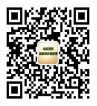       广东省质量监督橡胶制品检验站化学工业力车胎质量监督检验中心      委托检验协议书委托方填写样品名称样品名称数量数量商标/品牌商标/品牌委托方填写样品规格样品规格生产日期/批号生产日期/批号生产日期/批号生产日期/批号委托方填写委托单位委托单位委托方填写委托地址委托地址委托方填写联系人联系人电话电话邮箱邮箱委托方填写生产单位生产单位委托方填写委托检验项目及依据委托检验项目及依据检验依据：检验项目：检验依据：检验项目：检验依据：检验项目：检验依据：检验项目：检验依据：检验项目：检验依据：检验项目：检验依据：检验项目：检验依据：检验项目：检验依据：检验项目：检验依据：检验项目：检验依据：检验项目：检验依据：检验项目：委托方填写提供资料（如:工程名称/监理单位/见证监理/代表数量等）提供资料（如:工程名称/监理单位/见证监理/代表数量等）委托方填写样品处理方式□自行处理         □验完退回 □自行处理         □验完退回 □自行处理         □验完退回 □自行处理         □验完退回 □自行处理         □验完退回 □自行处理         □验完退回 □自行处理         □验完退回 □自行处理         □验完退回 □自行处理         □验完退回 □自行处理         □验完退回 □自行处理         □验完退回 □自行处理         □验完退回 □自行处理         □验完退回 委托方填写报告格式□中文报告         □英文报告（加收200元）□中文报告         □英文报告（加收200元）□中文报告         □英文报告（加收200元）□中文报告         □英文报告（加收200元）□中文报告         □英文报告（加收200元）□中文报告         □英文报告（加收200元）□中文报告         □英文报告（加收200元）□中文报告         □英文报告（加收200元）□中文报告         □英文报告（加收200元）□中文报告         □英文报告（加收200元）□中文报告         □英文报告（加收200元）□中文报告         □英文报告（加收200元）□中文报告         □英文报告（加收200元）委托方填写报告发放方式□自取             □快递 （费用见收费通知）  □自取             □快递 （费用见收费通知）  □自取             □快递 （费用见收费通知）  □自取             □快递 （费用见收费通知）  □自取             □快递 （费用见收费通知）  □自取             □快递 （费用见收费通知）  □自取             □快递 （费用见收费通知）  □自取             □快递 （费用见收费通知）  □自取             □快递 （费用见收费通知）  □自取             □快递 （费用见收费通知）  □自取             □快递 （费用见收费通知）  □自取             □快递 （费用见收费通知）  □自取             □快递 （费用见收费通知）  委托方填写报告寄收地址□同委托方地址     □其他：                             □同委托方地址     □其他：                             □同委托方地址     □其他：                             □同委托方地址     □其他：                             □同委托方地址     □其他：                             □同委托方地址     □其他：                             □同委托方地址     □其他：                             □同委托方地址     □其他：                             □同委托方地址     □其他：                             □同委托方地址     □其他：                             □同委托方地址     □其他：                             □同委托方地址     □其他：                             □同委托方地址     □其他：                             委托方填写服务时限□5～10个工作日   □3个工作日加收50%   □1个工作日加收100%   □HQC(25日）  □CQC（25个工作日）注：1. 个别检测项目的检验周期需按实际计算；2. 星期六、日及节假日不计入工作日内□5～10个工作日   □3个工作日加收50%   □1个工作日加收100%   □HQC(25日）  □CQC（25个工作日）注：1. 个别检测项目的检验周期需按实际计算；2. 星期六、日及节假日不计入工作日内□5～10个工作日   □3个工作日加收50%   □1个工作日加收100%   □HQC(25日）  □CQC（25个工作日）注：1. 个别检测项目的检验周期需按实际计算；2. 星期六、日及节假日不计入工作日内□5～10个工作日   □3个工作日加收50%   □1个工作日加收100%   □HQC(25日）  □CQC（25个工作日）注：1. 个别检测项目的检验周期需按实际计算；2. 星期六、日及节假日不计入工作日内□5～10个工作日   □3个工作日加收50%   □1个工作日加收100%   □HQC(25日）  □CQC（25个工作日）注：1. 个别检测项目的检验周期需按实际计算；2. 星期六、日及节假日不计入工作日内□5～10个工作日   □3个工作日加收50%   □1个工作日加收100%   □HQC(25日）  □CQC（25个工作日）注：1. 个别检测项目的检验周期需按实际计算；2. 星期六、日及节假日不计入工作日内□5～10个工作日   □3个工作日加收50%   □1个工作日加收100%   □HQC(25日）  □CQC（25个工作日）注：1. 个别检测项目的检验周期需按实际计算；2. 星期六、日及节假日不计入工作日内□5～10个工作日   □3个工作日加收50%   □1个工作日加收100%   □HQC(25日）  □CQC（25个工作日）注：1. 个别检测项目的检验周期需按实际计算；2. 星期六、日及节假日不计入工作日内□5～10个工作日   □3个工作日加收50%   □1个工作日加收100%   □HQC(25日）  □CQC（25个工作日）注：1. 个别检测项目的检验周期需按实际计算；2. 星期六、日及节假日不计入工作日内□5～10个工作日   □3个工作日加收50%   □1个工作日加收100%   □HQC(25日）  □CQC（25个工作日）注：1. 个别检测项目的检验周期需按实际计算；2. 星期六、日及节假日不计入工作日内□5～10个工作日   □3个工作日加收50%   □1个工作日加收100%   □HQC(25日）  □CQC（25个工作日）注：1. 个别检测项目的检验周期需按实际计算；2. 星期六、日及节假日不计入工作日内□5～10个工作日   □3个工作日加收50%   □1个工作日加收100%   □HQC(25日）  □CQC（25个工作日）注：1. 个别检测项目的检验周期需按实际计算；2. 星期六、日及节假日不计入工作日内□5～10个工作日   □3个工作日加收50%   □1个工作日加收100%   □HQC(25日）  □CQC（25个工作日）注：1. 个别检测项目的检验周期需按实际计算；2. 星期六、日及节假日不计入工作日内委托方填写备注检验方填写样品编号接样日期接样日期接样日期接样日期报告编号报告编号检验方填写样品描述检验方填写业务受理人检验费检验费预收费预收费双方承诺委托方承诺：我方保证对提供的一切资料和实物的真实性负责，提供必要合作，并支付所需检验费用。签名(章)：                    日期：    年   月    日委托方承诺：我方保证对提供的一切资料和实物的真实性负责，提供必要合作，并支付所需检验费用。签名(章)：                    日期：    年   月    日委托方承诺：我方保证对提供的一切资料和实物的真实性负责，提供必要合作，并支付所需检验费用。签名(章)：                    日期：    年   月    日委托方承诺：我方保证对提供的一切资料和实物的真实性负责，提供必要合作，并支付所需检验费用。签名(章)：                    日期：    年   月    日委托方承诺：我方保证对提供的一切资料和实物的真实性负责，提供必要合作，并支付所需检验费用。签名(章)：                    日期：    年   月    日委托方承诺：我方保证对提供的一切资料和实物的真实性负责，提供必要合作，并支付所需检验费用。签名(章)：                    日期：    年   月    日被委托方承诺：本机构保证检验的公正性，检验数据的准确性，并对委托并对与委托方相关的信息保密。签名(章)：                   日期：    年   月   日被委托方承诺：本机构保证检验的公正性，检验数据的准确性，并对委托并对与委托方相关的信息保密。签名(章)：                   日期：    年   月   日被委托方承诺：本机构保证检验的公正性，检验数据的准确性，并对委托并对与委托方相关的信息保密。签名(章)：                   日期：    年   月   日被委托方承诺：本机构保证检验的公正性，检验数据的准确性，并对委托并对与委托方相关的信息保密。签名(章)：                   日期：    年   月   日被委托方承诺：本机构保证检验的公正性，检验数据的准确性，并对委托并对与委托方相关的信息保密。签名(章)：                   日期：    年   月   日被委托方承诺：本机构保证检验的公正性，检验数据的准确性，并对委托并对与委托方相关的信息保密。签名(章)：                   日期：    年   月   日被委托方承诺：本机构保证检验的公正性，检验数据的准确性，并对委托并对与委托方相关的信息保密。签名(章)：                   日期：    年   月   日被委托方承诺：本机构保证检验的公正性，检验数据的准确性，并对委托并对与委托方相关的信息保密。签名(章)：                   日期：    年   月   日说明:样品保存期：一般样品保存三个月，特殊样品保存六个月。本测试为委托检验，仅对来样负责。如无特殊要求，检验依据使用标准的最新现行有效版本。本机构采取简单接收规则对检验结果进行符合性判定，客户有其它要求时需在备注中说明。对检验结果异议时应在收到报告之日起十五日内向本机构提出，逾期不予受理。说明:样品保存期：一般样品保存三个月，特殊样品保存六个月。本测试为委托检验，仅对来样负责。如无特殊要求，检验依据使用标准的最新现行有效版本。本机构采取简单接收规则对检验结果进行符合性判定，客户有其它要求时需在备注中说明。对检验结果异议时应在收到报告之日起十五日内向本机构提出，逾期不予受理。说明:样品保存期：一般样品保存三个月，特殊样品保存六个月。本测试为委托检验，仅对来样负责。如无特殊要求，检验依据使用标准的最新现行有效版本。本机构采取简单接收规则对检验结果进行符合性判定，客户有其它要求时需在备注中说明。对检验结果异议时应在收到报告之日起十五日内向本机构提出，逾期不予受理。说明:样品保存期：一般样品保存三个月，特殊样品保存六个月。本测试为委托检验，仅对来样负责。如无特殊要求，检验依据使用标准的最新现行有效版本。本机构采取简单接收规则对检验结果进行符合性判定，客户有其它要求时需在备注中说明。对检验结果异议时应在收到报告之日起十五日内向本机构提出，逾期不予受理。说明:样品保存期：一般样品保存三个月，特殊样品保存六个月。本测试为委托检验，仅对来样负责。如无特殊要求，检验依据使用标准的最新现行有效版本。本机构采取简单接收规则对检验结果进行符合性判定，客户有其它要求时需在备注中说明。对检验结果异议时应在收到报告之日起十五日内向本机构提出，逾期不予受理。说明:样品保存期：一般样品保存三个月，特殊样品保存六个月。本测试为委托检验，仅对来样负责。如无特殊要求，检验依据使用标准的最新现行有效版本。本机构采取简单接收规则对检验结果进行符合性判定，客户有其它要求时需在备注中说明。对检验结果异议时应在收到报告之日起十五日内向本机构提出，逾期不予受理。说明:样品保存期：一般样品保存三个月，特殊样品保存六个月。本测试为委托检验，仅对来样负责。如无特殊要求，检验依据使用标准的最新现行有效版本。本机构采取简单接收规则对检验结果进行符合性判定，客户有其它要求时需在备注中说明。对检验结果异议时应在收到报告之日起十五日内向本机构提出，逾期不予受理。说明:样品保存期：一般样品保存三个月，特殊样品保存六个月。本测试为委托检验，仅对来样负责。如无特殊要求，检验依据使用标准的最新现行有效版本。本机构采取简单接收规则对检验结果进行符合性判定，客户有其它要求时需在备注中说明。对检验结果异议时应在收到报告之日起十五日内向本机构提出，逾期不予受理。说明:样品保存期：一般样品保存三个月，特殊样品保存六个月。本测试为委托检验，仅对来样负责。如无特殊要求，检验依据使用标准的最新现行有效版本。本机构采取简单接收规则对检验结果进行符合性判定，客户有其它要求时需在备注中说明。对检验结果异议时应在收到报告之日起十五日内向本机构提出，逾期不予受理。说明:样品保存期：一般样品保存三个月，特殊样品保存六个月。本测试为委托检验，仅对来样负责。如无特殊要求，检验依据使用标准的最新现行有效版本。本机构采取简单接收规则对检验结果进行符合性判定，客户有其它要求时需在备注中说明。对检验结果异议时应在收到报告之日起十五日内向本机构提出，逾期不予受理。说明:样品保存期：一般样品保存三个月，特殊样品保存六个月。本测试为委托检验，仅对来样负责。如无特殊要求，检验依据使用标准的最新现行有效版本。本机构采取简单接收规则对检验结果进行符合性判定，客户有其它要求时需在备注中说明。对检验结果异议时应在收到报告之日起十五日内向本机构提出，逾期不予受理。说明:样品保存期：一般样品保存三个月，特殊样品保存六个月。本测试为委托检验，仅对来样负责。如无特殊要求，检验依据使用标准的最新现行有效版本。本机构采取简单接收规则对检验结果进行符合性判定，客户有其它要求时需在备注中说明。对检验结果异议时应在收到报告之日起十五日内向本机构提出，逾期不予受理。说明:样品保存期：一般样品保存三个月，特殊样品保存六个月。本测试为委托检验，仅对来样负责。如无特殊要求，检验依据使用标准的最新现行有效版本。本机构采取简单接收规则对检验结果进行符合性判定，客户有其它要求时需在备注中说明。对检验结果异议时应在收到报告之日起十五日内向本机构提出，逾期不予受理。说明:样品保存期：一般样品保存三个月，特殊样品保存六个月。本测试为委托检验，仅对来样负责。如无特殊要求，检验依据使用标准的最新现行有效版本。本机构采取简单接收规则对检验结果进行符合性判定，客户有其它要求时需在备注中说明。对检验结果异议时应在收到报告之日起十五日内向本机构提出，逾期不予受理。说明:样品保存期：一般样品保存三个月，特殊样品保存六个月。本测试为委托检验，仅对来样负责。如无特殊要求，检验依据使用标准的最新现行有效版本。本机构采取简单接收规则对检验结果进行符合性判定，客户有其它要求时需在备注中说明。对检验结果异议时应在收到报告之日起十五日内向本机构提出，逾期不予受理。地 址：广州市海珠区工业大道中270号三楼电 话：（020）84340049  84351770   E-mail：a84351770@163.com网址：www.xjyjs.com      邮政编码：510280地 址：广州市海珠区工业大道中270号三楼电 话：（020）84340049  84351770   E-mail：a84351770@163.com网址：www.xjyjs.com      邮政编码：510280地 址：广州市海珠区工业大道中270号三楼电 话：（020）84340049  84351770   E-mail：a84351770@163.com网址：www.xjyjs.com      邮政编码：510280地 址：广州市海珠区工业大道中270号三楼电 话：（020）84340049  84351770   E-mail：a84351770@163.com网址：www.xjyjs.com      邮政编码：510280地 址：广州市海珠区工业大道中270号三楼电 话：（020）84340049  84351770   E-mail：a84351770@163.com网址：www.xjyjs.com      邮政编码：510280地 址：广州市海珠区工业大道中270号三楼电 话：（020）84340049  84351770   E-mail：a84351770@163.com网址：www.xjyjs.com      邮政编码：510280地 址：广州市海珠区工业大道中270号三楼电 话：（020）84340049  84351770   E-mail：a84351770@163.com网址：www.xjyjs.com      邮政编码：510280账户名称：广州橡胶工业制品研究所有限公司开户银行：工商行广州工业大道支行银行帐号：3602002909200137582行号：102581000128账户名称：广州橡胶工业制品研究所有限公司开户银行：工商行广州工业大道支行银行帐号：3602002909200137582行号：102581000128账户名称：广州橡胶工业制品研究所有限公司开户银行：工商行广州工业大道支行银行帐号：3602002909200137582行号：102581000128账户名称：广州橡胶工业制品研究所有限公司开户银行：工商行广州工业大道支行银行帐号：3602002909200137582行号：102581000128账户名称：广州橡胶工业制品研究所有限公司开户银行：工商行广州工业大道支行银行帐号：3602002909200137582行号：102581000128账户名称：广州橡胶工业制品研究所有限公司开户银行：工商行广州工业大道支行银行帐号：3602002909200137582行号：102581000128账户名称：广州橡胶工业制品研究所有限公司开户银行：工商行广州工业大道支行银行帐号：3602002909200137582行号：102581000128账户名称：广州橡胶工业制品研究所有限公司开户银行：工商行广州工业大道支行银行帐号：3602002909200137582行号：102581000128